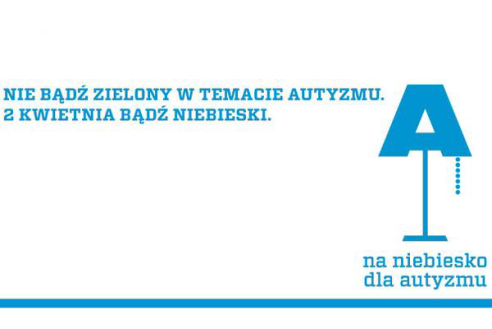 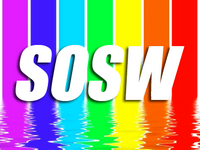 DEKLARACJA UDZIAŁU W NIEBIESKIM PIKNIKU(proszę przesłać faksem: 55 247 23 21  bądź emailem oswndg@wp.pl do 17.04.2019 r.)Zgłaszam udział (nazwa lub imię i nazwisko, ilość osób, adres, strona www, e-mail, tel.) w NIEBIESKIM PIKNIKU w sobotę 11.05.2019 r.……………………………..........................................................................................................................................…………………………….................................................................................................................................................Wezmę udział w (właściwe zaznaczyć):niebieskim rajdzie rowerowym niebieskim spływie kajakowym niebieskiej podróży kolejką wąskotorową Oświadczam, że dysponuję własnym sprzętem/ chcę wypożyczyć sprzęt od organizatora.Program imprezy:09:30 – zbiórka i powitanie uczestników na placu pod Żuławskim Ośrodkiem Kultury;10:00 – uroczyste wypłynięcie kajakarzy na niebieski spływ kajakowy;10:15  – uroczysty niebieski przemarsz ulicami miasta na dworzec kolejki wąskotorowej;10:30  - rozpoczęcie niebieskiej podróży kolejką wąskotorową;10: 30  - rozpoczęcie niebieskiego rajdu rowerowego;11:00  -  spotkanie uczestników na niebieskim pikniku – pod domem podcieniowym Mały Holender w Cyganku11:00 – 15:00  ognisko z kiełbaskami, konkursy, gry i zabawy, wstępy artystyczne, wspólne zdjęcia oraz niespodzianki.Partnerzy akcji:                                                                                                                         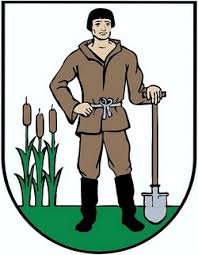 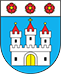 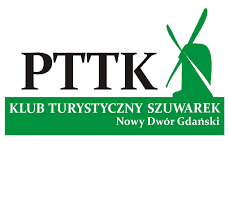 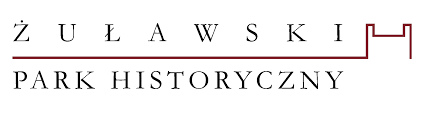 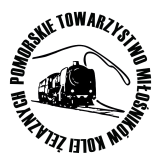 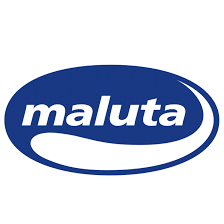 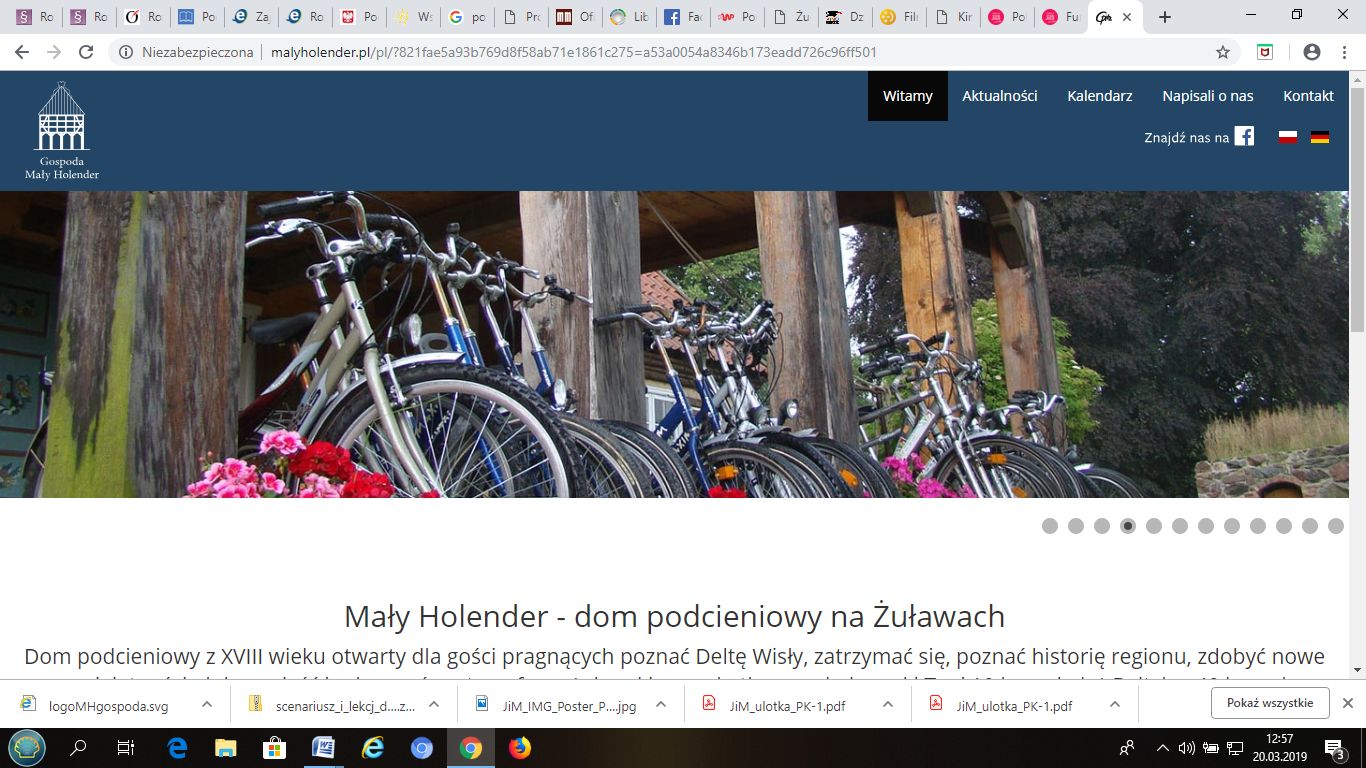 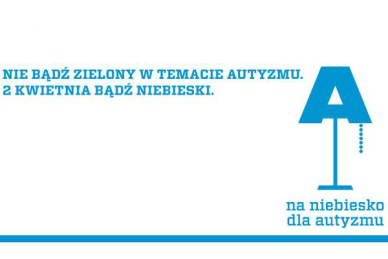 Regulamin akcji – spływu, rajdu, podróży kolejką:Liczba miejsc jest ograniczona, w deklaracji należy zaznaczyć jaka forma transportu została wybrana.Organizator  zapewnia ograniczoną ilość kajaków oraz rowerów wraz z osprzętem - decyduje kolejność zgłoszeń.Osoby niepełnoletnie mogą brać udział w akcji pod opieką osoby dorosłej, biorącej na siebie całkowitą odpowiedzialność za ich bezpieczeństwo lub za pisemną zgodą rodzica bądź opiekuna prawnego.Uczestnicy akcji są zobowiązani do przestrzegania przepisów prawa, w tym wodnego i drogowego oraz  zachowania wszystkich środków ostrożności,  płynięcia w zapiętej kamizelce ratunkowej, jazdy w kamizelce odblaskowej.Obowiązkiem uczestników jest udzielanie pierwszej pomocy innym uczestnikom akcji w miarę swoich możliwości. W trakcie trwania spływu zabrania się picia alkoholu oraz używania środków odurzających. Zabrania się wyprzedzania otwierającego spływ, rajd oraz pozostawania za zamykającym spływ, rajd.W czasie akcji obowiązuje zakaz kąpieli.Każdy uczestnik oświadcza, że stan jego zdrowia pozwalana podjęcie przez niego wysiłku związanego z uczestnictwem w akcji oraz pokonaniem w określonym czasie wyznaczonej trasy wybranym środkiem transportu.Cenne przedmioty (dokumenty osobiste, telefony, aparaty fotograficzne) powinny być zabezpieczone przed zgubieniem, zamoczeniem i utonięciem.Organizator nie bierze na siebie odpowiedzialności za rzeczy zagubione, szkody osobowe, rzeczowe i majątkowe, które wystąpią przed, w trakcie lub po zakończeniu akcji. Uczestnik ponosi pełne koszty utraconego lub zniszczonego sprzętu oraz pokrywa wyrządzone przez siebie szkody.Organizator ma prawo wyłączenia z uczestnictwa osób, które nie podporządkują się regulaminowi akcji. Organizator akcji zastrzega sobie prawo dokonania koniecznych zmian trasy, godziny rozpoczęcia i programu oraz odwołania akcji w przypadku złych warunków atmosferycznych.Partnerzy akcji:                                                                                                                         